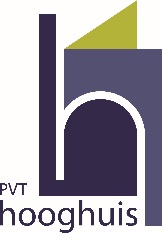 Ingevuld document digitaal door te sturen naar:hooghuis@hieronymus.be t.a.v. de pvt-hoofdverpleegkundige.Document laten tekenen door kandidaat en papieren versie ook bezorgen.Wij behandelen de ondertekende aanvraag op een eerstkomend team.U wordt nadien schriftelijk op de hoogte gebracht. 2. TOESTEMMING KANDIDAAT-BEWONER Ondergetekende, kandidaat-bewoner voor het PVT Hooghuis, geeft toelating aan de verwijzende instantieNaam:	Adres:	om de gegevens die bevraagd worden in dit aanmeldingsformulier door te geven aan PVT Hooghuis, Nieuwstraat 183, 9100 Sint-Niklaas.Plaats:	Datum:	Handtekening (voorafgegaan door ‘gelezen en goedgekeurd’): 3. PSYCHIATRISCHE PROBLEMATIEK EN BEHANDELING Diagnose:volgens DSM-4 of 5 (cijfercode niet noodzakelijk)Behandeling:Waar bent u heden in behandeling voor de psychiatrische problematiek?Waar en wanneer was u in het verleden in behandeling voor uw psychiatrische problematiek:Schets bondig het verloop van de voorbije 6 maand en het huidig toestandsbeeld van de psychiatrische problematiek:Is heropname mogelijk ibij herval of ndien PVT niet de juiste setting blijkt te zijn?Huidige psychiater:Naam:	Adres:	Tel.nr.:	Dr. Serbruyns is behandelend psychiater in PVT Hooghuis.Middelenmisbruik:Beschrijf kort de situatie op vlak van middelenmisbruik:sinds wanneer in remissie: Hervalpreventie en afspraken bij herval: (indien sprake van middelenmisbruik)Suicide risico taxatieZijn er aandachtspunten?Zo ja: Beschrijf kort de situatie.
Veiligheidplan/safetyplan/crisisplan graag toevoegen aan papieren versie indien aanwezig.AgressiehanteringZijn er aandachtspunten? 4. SOMATISCHE PROBLEMATIEK Somatische aandoeningen:Geef opsomming van somatische aandoeningen en in dit verband aandachtspunten voor de begeleiding:Huisarts:Naam:	Adres:	Tel.nr.:	Wenst u deze huisarts te behouden? Specialist-artsen: 5. MEDICATIE Hoe staat de kandidaat-bewoner t.o.v. medicatie-inname?Huidige medicatie  Medicatiefiche meegeven met papieren versie 6. FUNCTIONEREN op de verschillende levensdomeinen Persoonlijk plan/ persoonlijk profiel graag toevoegen aan papieren versie indien aanwezig. Cognitief functioneren:Niveau van intellectueel functioneren:Is IQ-testing gedaan?  Zo ja, resultaat?
Zo nee, hoe schat de verwijzer de intellectuele capaciteiten van de kandidaat in:Oriëntatie in tijd, plaats en persoon?Inprentings- of geheugenstoornissen?Heeft de kandidaat-bewoner ziekte-inzicht?Beschrijf bondig de frustratietolerantie van betrokkene:Sociaal functioneren:Communicatieve vaardigheden:Relatie met begeleiding:Houding van betrokkene t.o.v. de begeleiding:Houding van betrokkene t.o.v. de medepatiënten/-bewoners?Mogelijkheid om te leven in een groepswoning met andere bewoners:Mogelijkheid om te verblijven in een 2-persoonskamer?Tijdens de opname is verhuis naar een 1p-kamer mogelijk. Er wordt gewerkt met een wachtlijst.Is er een medische reden tot opname op een 1p-kamer? Zo ja, graag verduidelijkingZelfzorg:Hygiëne/continentie:Mobiliteit:Voeding:Boodschappen:Onderhoud van de eigen kamer:Slaaphygiëne:Gebruik van digitale multi-media: (telefoneren, internet, bankieren, …)Dagactiviteiten:Werken: (vrijwilligerswerk, De Witte Hoeve, …)Vrije tijd: (dagverzorgingscentra, verenigingen, …)Leren: (cursussen, vrije ateliers, …)Huishoudelijke activiteiten: 7. SOCIAAL NETWERKBeschrijf kort het familiaal/sociaal netwerk van de kandidaat-bewoner en de kwaliteit ervan: Is er mantelzorg? Een vertrouwenspersoon?Neemt iemand bepaalde zorgtaken op zich? Kan dit verder tijdens opname pvt? 8. ANDERE HULPVERLENERS/ VOORZIENINGEN Welke hulpverleners staan momenteel in voor de begeleiding van de kandidaat-bewoner:  (bv. thuiszorg, familiehulp, …)Kan dit verder tijdens opname pvt? 9. FINANCIËLE GEGEVENS Aard inkomen:Welke inkomens heeft de kandidaat-bewoner en welke zijn in aanvraag?Het persoonlijk aandeel PVT is afhankelijk van het inkomen van de kandidaat-bewoner. Om dit te kunnen bepalen zijn volgende gegevens noodzakelijk:Is er een invaliditeitsuitkering?Indien ja: is er een erkenning als regelmatig of onregelmatig werknemer?Is er een uitkering van de FOD Sociale Zekerheid?Zo ja:Is er inkomensvervangende temoetkoming?Is er een integratietegemoetkoming?Zo ja, welkecategorie?                       Kloppen deze nog met de huidige mogelijkheden van de persoon?Wie beheert het budget van de kandidaat-bewoner: (bv. bewindvoerder, volmacht)Indien bewindvoerder: enkel over de goederen of ook over de persoon:Is de aanvraag besproken met de bewindvoerder(s) en is er een akkoord?Vermoedt men dat een verblijf in PVT financieel haalbaar is voor de kandidaat-bewoner of is een aanvraag OCMW noodzakelijk:Afspraak rond het beheer van het leefgeld/zakgeld:Is het huidig leefgeld financieel mogelijk tijdens de opname in PVT: 10. ANDERE TOEKOMSTPERSPECTIEVEN Is de betrokkene aangemeld of ingeschreven op de wachtlijst van andere voorzieningen? (bv. PVT, woon- en zorgcentrum, beschut wonen, VAPH, Sociale huisvestiging, …)11. JURIDISCHE SITUATIE Actuele Juridische maatregelen: (bv. GO, internering, probatie, voorwaardelijke invrijheidsstelling, andere justitionele maatregelen)Belangrijke documenten graag bijvoegen. 12. ANDERE AANDACHTSPUNTEN Noteer hier evt. aandachtspunten die in dit formulier niet aan bod kwamen: 1. PERSONALIA  Naam kandidaat-bewoner:Geboortedatum:Domicilie:Verblijfplaats:Burgerlijke stand:Verwijzende voorziening/
Afdeling PC Sint-Hiëronymus:Ingevuld door:- dd. NaamBehandeling voor